LAPORAN AKHIRPRAKTIK PENGALAMAN LAPANGAN (PPL)
SD N SUROKARSAN 2YOGYAKARTALOKASI:SD NEGERI SUROKARSAN 2Jln. Taman Siswa Gang Basuki MG II/582Dosen Pembimbing LapanganAM. Yusuf, M.Pd.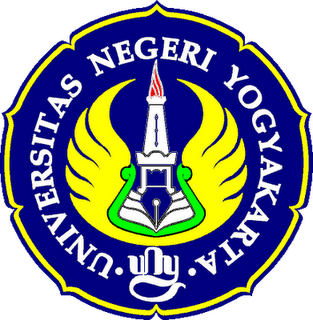 OlehAntonius Bayu BimantaraNIM 13108241113PROGRAM STUDI PENDIDIKAN GURU SEKOLAH DASARJURUSAN PENDIDIKAN SEKOLAH DASARFAKULTAS ILMU PENDIDIKAN
UNIVERSITAS NEGERI YOGYAKARTA2016